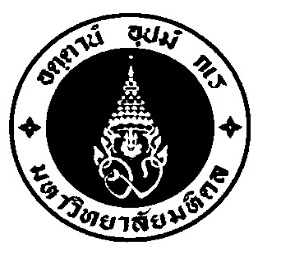   ...................................................................................................................................................   โทร ........................ โทรสาร.......................ที่ ศธ ............................................... วันที่	         .................... เรื่อง	ขอความอนุเคราะห์ตรวจสอบสัญญารับทุนวิจัยทางคลินิก (CTA) และขอมอบอำนาจลงนามสัญญาเรียน    รองอธิการบดีฝ่ายวิจัยและวิชาการ	สิ่งที่ส่งมาด้วย 1. สำเนาโครงการวิจัยฉบับสมบูรณ์		 			          จำนวน  1  ชุด	       2. สำเนา (ร่าง) สัญญาข้อตกลง CTA						จำนวน  1  ชุด	                    ตามที่ บริษัท ................................................ พิจารณาให้ทุน/ได้ว่าจ้างคณะ............................................... โดยมี................................................เป็นหัวหน้าโครงการ  สังกัดภาควิชา...............................  ให้ดำเนินงานวิจัยโครงการเรื่อง “.....................(ชื่อโครงการภาษาไทย)....................................... : …………………….(ชื่อโครงการภาษาอังกฤษ)......................” Protocol No. …………………………………. ในวงเงินจำนวน………………………………. บาท/USD ค่าธรรมเนียมวิจัยมหาวิทยาลัยมหิดลและส่วนงาน ………% คิดเป็นจำนวนเงิน …………………… บาท/USD รวมงบประมาณการวิจัยทั้งสิ้น ……………………. บาท/USD (……………จำนวนเงินเป็นตัวหนังสือ.....................) ระยะเวลาการดำเนินงานโครงการ ............................... ปี ตั้งแต่วันที่ ......เดือน.......... พ.ศ. ......... ถึงวันที่ ......... เดือน............ พ.ศ. .............. และแหล่งทุนได้จัดส่ง (ร่าง) สัญญารับทุนวิจัยมายังคณะ.................. เพื่อพิจารณาลงนาม นั้น 	ในการนี้ คณะ............................ ขอส่ง (ร่าง) สัญญารับทุนวิจัยและเอกสารประกอบการรับทุนอื่นๆมายังท่านเพื่อโปรดพิจารณาตรวจสอบ รายละเอียดดังเอกสารที่แนบ หากเห็นชอบโปรดมอบอำนาจให้............................................ คณบดี/รองคณบดี................................................. เป็นผู้ลงนามในสัญญา จึงเรียนมาเพื่อโปรดพิจารณาและดำเนินการต่อไปด้วย จักขอบคุณยิ่ง 					                (.......................................)		                		                  คณบดี/รองคณบดี คณะ.............................................ผู้ประสานงานชื่อ-สกุลเบอร์โทร